Universidad YacambúDecanato de Extensión, Cultura y Deportes Departamento de Promoción Institucional Protocolo y Eventos Especiales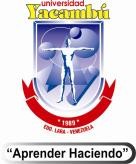 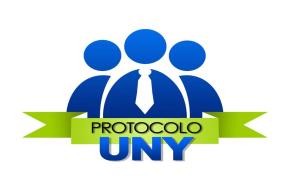 Planilla de Inscripción Novia UNYApellidos y Nombres    Cédula de identidad                               Fecha de nacimiento 	Teléfono de habitación                           Teléfono celular 	Dirección 	Correo electrónicoFacultad 	Expediente                                               Trimestre que cursa 	Medio por el cual se enteró del evento 	Firma de la participante                                                         Recibido porACEPTO LAS NORMAS PLANTEADAS POR EL REGLAMENTO INTERNO, ACERCA DE MI PARTICIPACIÓN DENTRO DEL CERTAMEN NOVIA UNY.Firmado en la Mora el día            de                                  del              a las  	Observaciones: Anexar fotografía y copia del horario de clases